POUR PUBLICATION IMMÉDIATE 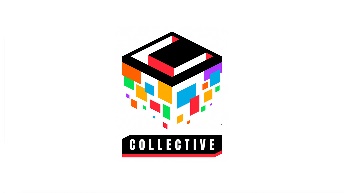 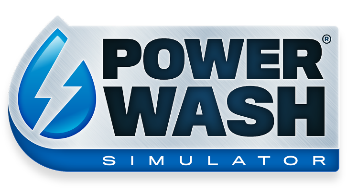 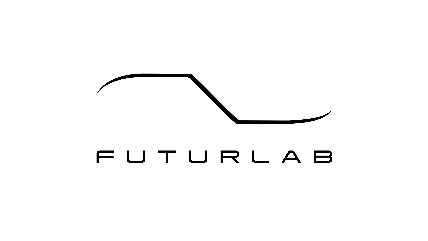 POWERWASH SIMULATOR SERA DISPONIBLE LE 14 JUILLETLe jeu super relaxant de Square Enix Collective sera disponible sur 
Xbox Series X|S, Xbox One et PCLONDRES, le 10 juin 2022 – Square Enix Collective® et FuturLab ont annoncé que POWERWASH SIMULATOR, actuellement en accès anticipé sur Steam®, sera disponible le 14 juillet dans sa version complète. Le jeu sera également disponible à la même date sur Xbox Series X|S, Xbox One et Windows 10.  POWERWASH SIMULATOR permet aux joueurs d'évacuer leurs soucis grâce aux sons apaisants de l'eau sous haute pression. Ils pourront ouvrir leur propre service de nettoyage et décaper toute la saleté et la crasse qu'ils trouveront. Grâce à sa nouvelle approche du jeu de simulation, POWERWASH SIMULATOR brille par la détente et l'évasion qu'il procure. James Marsden, fondateur et co-PDG de FuturLab a fait part de son enthousiasme pour la sortie du jeu et son arrivée sur de nouvelles plateformes : « La plus grosse demande dont nous ont fait part les joueurs est de voir le jeu arriver sur Xbox. Et cela fait des mois que nous nous mordons la langue en attendant le moment idéal pour révéler cette information. Nous avons vraiment hâte de voir POWERWASH SIMULATOR rejoindre les plateformes Xbox et Windows 10. »« Le soutien apporté par la communauté à ce jeu est exceptionnel et nous avons hâte d’être à la sortie ! » a ajouté Phil Elliott, directeur du studio Square Enix Collective. « Nous avons aussi prévu des choses vraiment passionnantes pour les semaines et les mois à venir. Le développement est loin d'être terminé. »Après une année d'accès anticipé sur Steam pleine de succès, les joueurs Xbox et Windows 10 pourront aussi créer pour la première fois leur propre service de nettoyage sous haute pression et se salir les mains en accomplissant divers travaux dans la ville poussiéreuse de Muckingham. Square Enix Collective et FuturLab ont hâte d'enrichir le jeu grâce à des mises à jour régulières et bien plus encore !Contact presse Futurlab : press@futurlab.co.ukContact presse Square Enix Collective : collective-pr@eu.square-enix.comLiens associés :Site officiel : https://futurlab.co.uk/game/powerwash-simulator-2/
Accès anticipé Steam : http://bit.ly/PWSOutNowSteam
Twitter : @PowerWashSim
Discord : https://bit.ly/JoinPWSDiscord
YouTube : http://bit.ly/FuturLabYT 
Instagram : https://www.instagram.com/powerwashsim/
Bande-annonce de PowerWash Simulator : https://bit.ly/PWSTrailerÀ propos de FuturLabFuturLab est un petit studio indépendant primé implanté à Brighton (Royaume-Uni). FuturLab a développé et édité des jeux remarquables sur PC et console depuis 2003, parmi lesquels : Velocity 2X, Tiny Trax, Mini-Mech Mayhem et Peaky Blinders: Mastermind. Il travaille actuellement sur le très attendu PowerWash Simulator.À propos de Square Enix CollectiveSquare Enix Collective® est une division londonienne de Square Enix Ltd. Le programme Collective existe depuis 2014 pour aider les développeurs indépendants désireux de toucher la communauté en se distinguant parmi les centaines de jeux proposés. Il a en outre permis à des équipes de lever 1,2 million de dollars par des campagnes Kickstarter. Collective, qui a, depuis avril 2016, édité et distribué une belle série de titres indépendants, cherche aujourd'hui d'autres projets et équipes de talent dans le monde entier (en vue de soutenir l'édition d'un développement déjà financé ou de s'investir dans la création d'un jeu).À propos de Square Enix Ltd.Square Enix développe, édite, distribue et concède sous licence des contenus de divertissement de marque SQUARE ENIX®, EIDOS® et TAITO® en Europe et dans d'autres territoires PAL dans le cadre du groupe de sociétés Square Enix. Square Enix est affilié à un réseau mondial de prestigieux studios de développement tels que Crystal Dynamics® et Eidos Montréal®. Le groupe de sociétés SQUARE ENIX possède une sélection inestimable de propriétés intellectuelles, dont : FINAL FANTASY, qui s'est vendu à plus de 168 millions d'exemplaires dans le monde entier, DRAGON QUEST®, qui s'est vendu à plus de 84 millions d'exemplaires, TOMB RAIDER®, qui s'est vendu à plus de 88 millions d'exemplaires et le légendaire SPACE INVADERS®. Square Enix Ltd. est une filiale en propriété exclusive basée à Londres de Square Enix Holdings Co., Ltd.Plus d'informations sur Square Enix Ltd. sont disponibles à l'adresse suivante : https://square-enix-games.com.##CRYSTAL DYNAMICS, DRAGON QUEST, EIDOS, EIDOS MONTREAL, FINAL FANTASY, SPACE INVADERS, SQUARE ENIX, le logo SQUARE ENIX, TAITO et TOMB RAIDER sont des marques de fabrique ou des marques déposées du groupe Square Enix. Toutes les autres marques appartiennent à leurs propriétaires respectifs. 